Мастер-класс по изготовлению игрушки из поролоновых губокЦель: Познакомить детей с сбросовым материалом, с техникой создания игрушек из поролоновых губок изготовление своих вариантов игрушек.Задачи:- научить использовать в работе бросовый материал;- дать практические знания и умения по изготовлению игрушек из поролоновых губок;- развивать творческое мышление, художественный вкус, воображение при создании образа, аккуратность и самостоятельность;- воспитывать желание доставлять себе и другим радость поделками, изготовленными своими руками.Материалы: поролоновые губки, ножницы, резинки для плетения браслетов, атласные ленты, игрушечные глазки и носики, подклеенные на двухсторонний скотч.Ход мастер - класса:- Добрый день! А вы замечали, что мы часто выкидываем вещи, которые нам кажутся абсолютно бесполезными? Но оказывается даже из ничего можно сделать что-то оригинальное – себе на радость. Даже самые необычные, поролоновые губки для мытья посуды. Губки можно купить в любом магазине, они яркие, хорошо режутся ножницами, прекрасно применяют необходимую форму с помощью резинок и тонких лент. Поролон - прекрасный материал, для которого можно изготовить разнообразные объемные поделки.Давайте попробуем изготовить из них что-нибудь оригинальное?Для работы нам потребуется: поролоновые губки, ножницы, резинки для плетения браслетов, атласные ленты, игрушечные глазки и носики, подклеенные на двухсторонний скотч1. Для начала необходимо отделить мягкую часть губки от грубой с помощью острого ножа, для этой цели мы попросим помощи у взрослого, что бы нам не пораниться.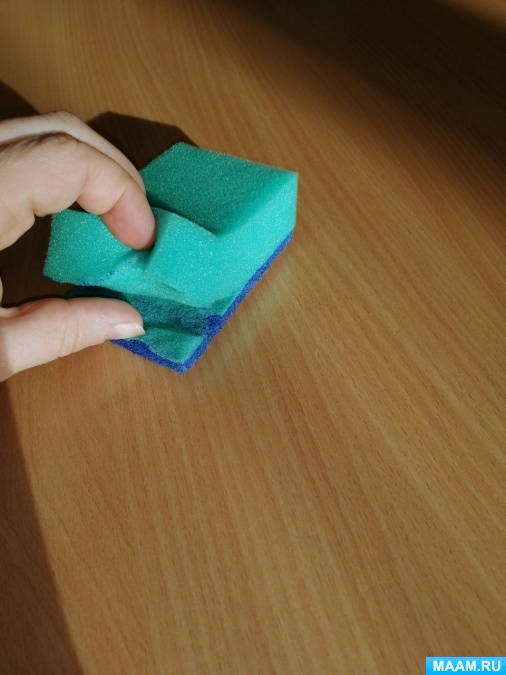 2. Для того чтобы определить середину губки, нам потребуются силиконовые резинки, так мы сможем сформировать тело нашего будущего героя.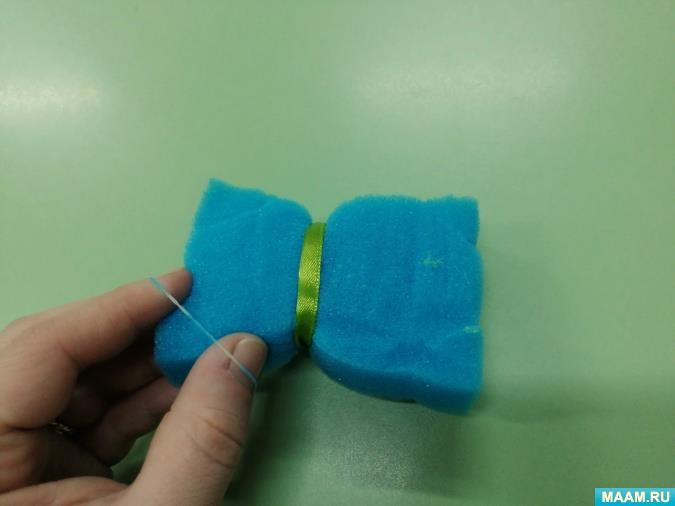 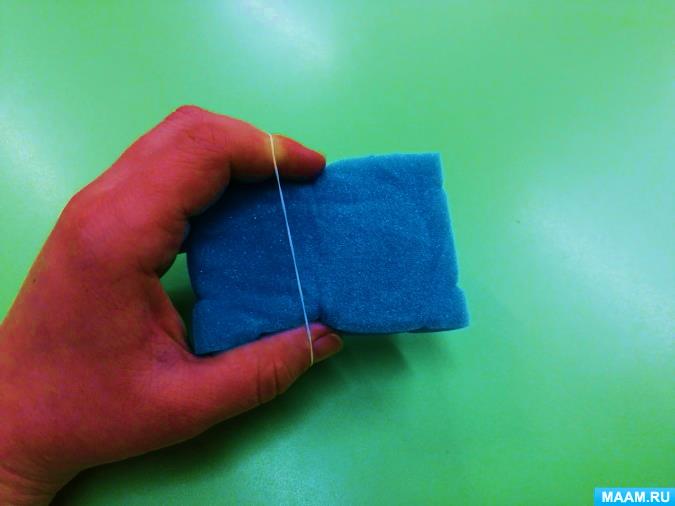 3. Сверху завязываем атласную ленту. Делаем это очень легко: натягиваем резинку на пальцы и надеваем на губку.4. Теперь нам нужно сделать ушки. Для этой цели нам потребуется резинка для плетения браслетов. Перетягиваем уголок поролона резиночкой, получается вот такое ухо. С другой стороны делаем тоже самое. Ушки можно сделать больше или меньше, всё зависит от того, в каком месте перетянуть поролон.5. Что бы веселее было работать дальше, давайте сделаем мордочку. Возьмём глазки и аккуратно снимем защитную плёночку и тоже самое проделываем с носиком. Приклеиваем глазки и носик.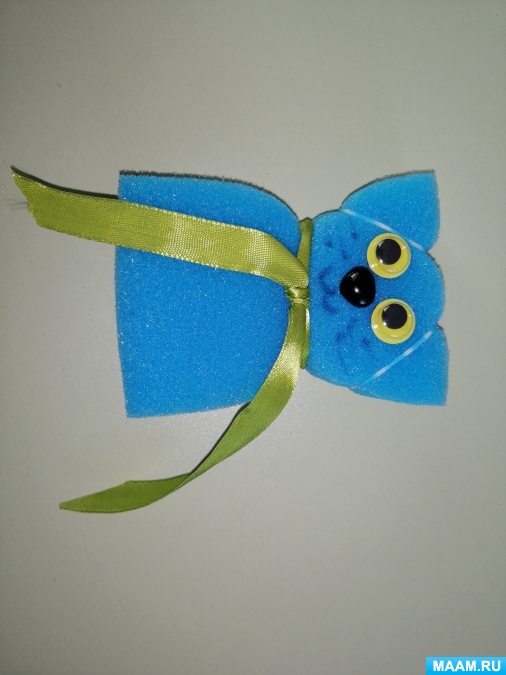 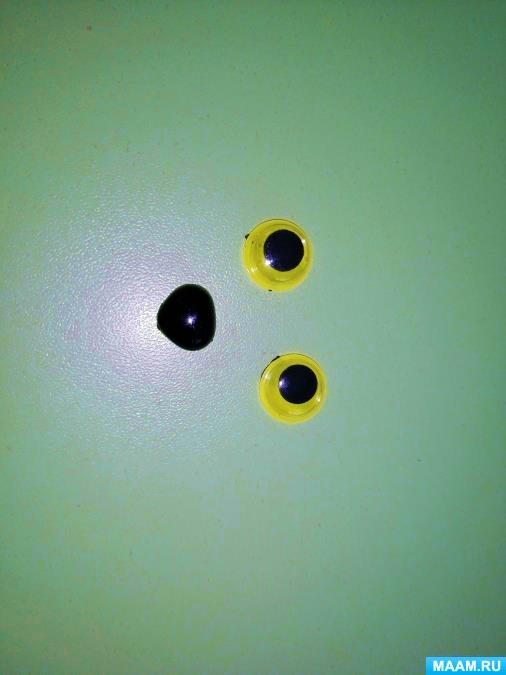 6. Фломастером нарисуем усики и ротик.7. Теперь сделаем лапки. Для этого нам нужно перетянуть резиночками нижние углы поролона, так же, как при выполнении ушек.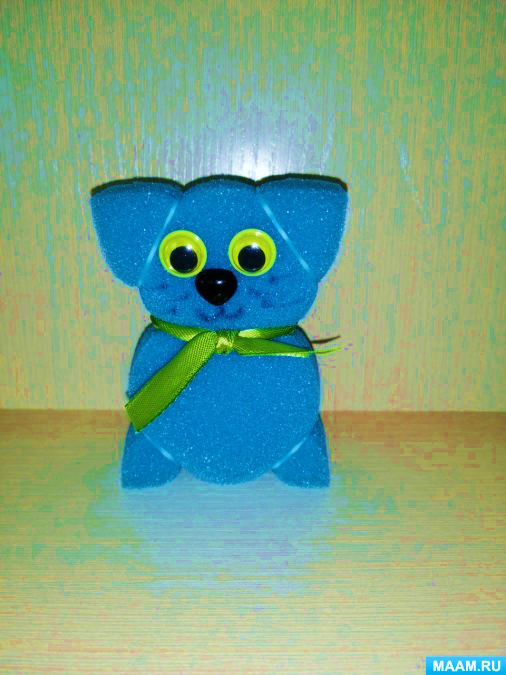 Замечательно! Вот такая интересная и несложная в выполнении игрушка у нас получилась.Можно сделать и другую игрушку по той же технологии.Такие игрушки могут быть отличным помощником как в ДОУ, так и дома.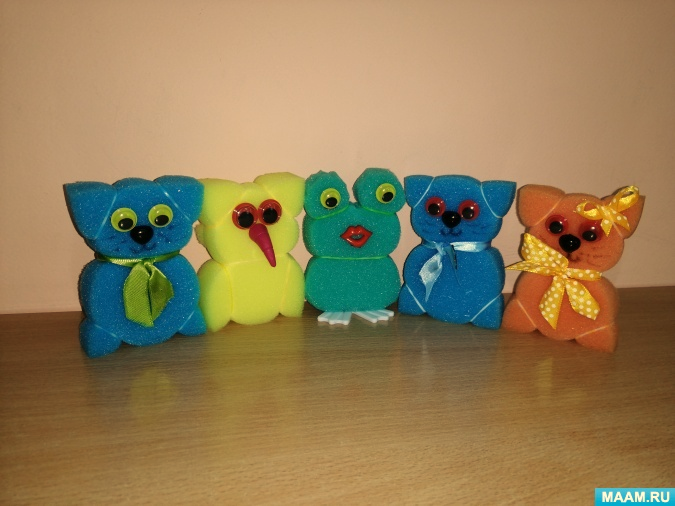 